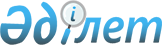 О внесении изменений и дополнений в постановление Правительства Республики Казахстан от 23 декабря 2008 года № 1215Постановление Правительства Республики Казахстан от 12 мая 2009 года № 688      Правительство Республики Казахстан ПОСТАНОВЛЯЕТ: 



      1. Внести в постановление Правительства Республики Казахстан от 23 декабря 2008 года № 1215 «О Стратегическом плане Министерства сельского хозяйства Республики Казахстан на 2009 - 2011 годы» следующие изменения и дополнения: 



      в Стратегическом плане Министерства сельского хозяйства Республики Казахстан на 2009 - 2011 годы, утвержденном указанным постановлением: 



      в разделе Стратегические направления деятельности, цели, задачи и целевые индикаторы: 

      в Стратегическом направлении 1. «Устойчивое развитие отраслей агропромышленного комплекса, рост их конкурентоспособности, обеспечение продовольственной безопасности и адаптация аграрного производства к условиям вступления в ВТО»: 

      в цели 1.1. «Обеспечение продовольственной безопасности республики на основе стабильного роста производства продукции АПК»: 

      в задаче 1.1.2. «Повышение продуктивности и качества продукции животноводства»: 

      в графе 5 строки «Развитие племенного животноводства и увеличение удельного веса племенного поголовья в общей численности сельскохозяйственных животных (посредством субсидирования)» цифры «6,0» заменить цифрами «5,5»; 

      в строке «Увеличение удельного веса животноводческой продукции, производимой сельхозформированиями от общего объема производства:»: 

      в графе 5: 

      в строке «мясо» цифры «21» заменить цифрами «20»; 

      в строке «яйцо» цифры «55» заменить цифрами «54»; 

      в строке «шерсти (посредством субсидирования)» цифры «31» заменить цифрами «30»; 

      в строке «Строительство модульных ветеринарных лабораторий:»: 



      в строке «районных» цифру «2» исключить; 



      в строке «биохранилища для хранения микроорганизмов» цифру «1» исключить; 

      в строке «Реконструкция и модернизация фабрик по первичной обработке шерсти в Жамбылской, Актюбинской и Восточно-Казахстанской областях»: 



      в графе 1 слово «, Актюбинской» исключить; 



      в графе 5 цифру «1» исключить; 

      в задаче 1.1.3. «Устойчивое развитие и поддержка перерабатывающих производств»: 

      в графе 5 строки «Обеспечение роста производства продукции переработки сельскохозяйственного сырья» цифры «102,8» заменить цифрами «100,7»; 

      в строке «Доля импорта по отдельным пищевым продуктам к общему объему потребления:»: 

      в графе 5 строки «сыры» цифры «56,0» заменить цифрами «59,0»; 

      в цели 1.2. «Развитие национальных конкурентных преимуществ отечественной продукции»: 

      в графе 5 задачи 1.2.1. «Производство качественной конкурентоспособной продукции АПК для занятия экспортных ниш»: 

      в строке «Обеспечение реализации на экспорт рыбной продукции включая продукцию глубокой переработки и мороженную рыбу» цифры «34» заменить цифрами «33»; 

      в строке «Увеличение объемов экспорта шерсти (в ассортименте), в том числе через АО «Мал өнімдері корпорациясы» цифры «11,4» и «0,5» заменить соответственно цифрами «11,2» и «0,3»; 

      в строке «Обеспечение реализации на экспорт полуфабриката кожсырья «Вет-блю», в том числе по АО «Мал өнімдері корпорациясы» цифры «1022,2» и «500,0» заменить соответственно цифрами «781,2» и «259,0»; 



      строку, 

«Обеспечение реализации       млн.     766,7   785,8   805,5 

на экспорт готовой кожи,      кв. дм. 

в том числе через АО          

«Мал өнімдері корпорациясы»            15,0    17,4     19,5» 

исключить; 



      дополнить строками следующего содержания: 

«                                                           »; 

      в задаче 1.2.2. «Обеспечение ускоренного научного и технологического развития АПК за счет построения эффективной системы создания, внедрения и распространения конкурентоспособных научных разработок и развития человеческого капитала»: 

      в строке «Поступление абитуриентов в высшие учебные заведения по специальностям для нужд АПК, отраслей водного, рыбного, лесного и охотничьего хозяйства в рамках ежегодного государственного заказа (расходы) на магистратуру:»: 

      в графе 5 цифры «3350» заменить цифрами «2320»; 



      строку «технические науки и технологии» «90», «90», «110» исключить; 

      в графе 5: 

      в строках «сельскохозяйственные науки» цифры «230», «2410» заменить соответственно цифрами «105», «1630»; 

      в строках «ветеринария» цифры «30», «590» заменить соответственно цифрами «35», «550»; 

      в цели 1.3. «Развитие современной инфраструктуры отраслей АПК и повышение технической оснащенности»: 

      в графе 5 строки «Доля обновленной сельскохозяйственной техники» цифры «17,5» заменить цифрами «11,2»; 

      в задаче 1.3.1. «Развитие обслуживающей инфраструктуры отраслей АПК»: 

      в графе 5 строки «Развитие и обеспечение устойчивости системы гарантирования расписок: в строке по хлопку-волокну (инвестиции)» цифры «93,7» заменить цифрами «94,5»; 

      в задаче 1.3.2. «Техническое и технологическое перевооружение»: 

      в графе 5 строки «Увеличение темпов обновления машинно-тракторного парка республики, в т.ч. с участием АО «КазАгроФинанс» (за счет бюджетных инвестиций) (посредством лизинга) цифры «0,6» и «0,04» заменить соответственно цифрами «0,2» и «0,02»; 

      в стратегическом направлении 2. «Сохранение, рациональное использование и воспроизводство лесных ресурсов, ресурсов животного мира, объектов природно-заповедного фонда, а также создание условий для устойчивого водообеспечения и эффективного уровня водопользования»: 

      в цели 2.2. «Регулирование использования и охраны водных ресурсов»: 

      в графе 5 строки «Обеспечение увеличения доступа населения Республики Казахстан к качественной питьевой воде» цифры «72,0» заменить цифрами «70,0»; 

      в задаче 2.2.4. «Устойчивое развитие системы водоснабжения и водохозяйственных сооружений»: 

      в графе 5 строки «Охват качественной питьевой водой сельских населенных пунктов и малых городов (бюджетные инвестиции)» цифры «950» заменить цифрами «645»; 

      в стратегическом направлении 3. «Устойчивое развитие сельских территорий республики на основе использования региональных конкурентных преимуществ, предоставления для сельского населения качественных услуг социальной сферы»: 

      в задаче 3.1.2. «Обеспечение доступа сельского населения к микрокредитным ресурсам»: 

      в графе 5 строки «Охват микрокредитованием целевых групп сельского населения» цифры «3,6» заменить цифрами «2,2»; 



      в приложении 3 к Стратегическому плану: 

      в таблице бюджетной программы 001 «Формирование и реализация политики государства в сфере развития агропромышленного комплекса, водного, лесного, охотничьего и рыбного хозяйства, сельских территорий и аграрной науки»: 

      в пункте 2. «Обеспечение деятельности аппаратов территориального органа»: 

      в графе 6 строки «Расходы на реализацию услуги» цифры «7 548 765,0» заменить цифрами «7 433 057»; 

      в пункте 4. «Обеспечение функционирования информационных систем и информационно-техническое обеспечение государственных органов»: 

      в графе 6 строки «Расходы на реализацию программы» цифры «8 484 203,0» заменить цифрами «8 368 495,0»; 



      в таблице бюджетной программы 002 «Сохранение мелиоративного состояния земель»: 

      в графе 6: 

      в строке «Показатели эффективности»: 

      в строке «ГУ Жетысуская гидрогеологомелиоративная экспедиция Средневзвешенная стоимость затрат по обоснованию критериев и оценке мелиоративного состояния на 1 гектар инженерно-подготовительных земель» цифры «105,8» заменить цифрами «91,86»; 

      в строке «ГУ Кызылординская гидрогеологомелиоративная экспедиция Средневзвешенная стоимость затрат по обоснованию критериев и оценке мелиоративного состояния на 1 гектар инженерно-подготовительных земель» цифры «131,3» заменить цифрами «122,9»; 

      в строке «ГУ Южно-Казахстанская гидрогеологомелиоративная экспедиция Средневзвешенная стоимость затрат по обоснованию критериев и оценке мелиоративного состояния на 1 гектар инженерно-подготовительных земель» цифры «107,9» заменить цифрами «101,9»; 

      в строке «Расходы на реализацию программы» цифры «170 237,0» заменить цифрами «164 840,0»; 



      в таблице бюджетной программы 004 «Проведение лабораторного анализа и выявление на скрытую зараженность карантинными объектами»: 

      в графе 6 строки «Расходы на реализацию программы» цифры «52 481,0» заменить цифрами «51 295,0»; 



      в таблице бюджетной программы 008 «Строительство объектов инфраструктуры лесного хозяйства и особо охраняемых природных территорий»: 

      в графе 6: 

      строки «Расходы на реализацию программы» цифры «283 000,0» заменить цифрами «175 066,0»; 



      в таблице бюджетной программы 011 «Строительство, реконструкция и оснащения ветеринарных лабораторий, биохранилища и здания подведомственного учреждения»: 

      в графе 6: 

      в строке «Показатели количества»: 



      в строке «Строительство биохранилища и реконструкции зданий и вспомогательных помещений» цифру «1» исключить; 

      в строке «Приобретение лабораторных оборудований» цифры «21» заменить цифрами «20»; 

      в строке «Расходы на реализацию программы» цифры «2 300 000,0» заменить цифрами «1 805 888,0»; 



      в таблице бюджетной программы 013 «Услуги по сортоиспытанию сельскохозяйственных культур»: 

      в графе 6: 

      в строке «Показатели эффективности» цифры «21 017» заменить цифрами «20 840»; 

      в строке «Расходы на реализацию программы» цифры «142 142,0» заменить цифрами «140 147,0»; 



      в таблице бюджетной программы 016 «Постприватизационная поддержка сельского хозяйства» 086 «Кредитование проекта по постприватизационной поддержке сельского хозяйства»: 

      в графе 6: 

      в строке «Показатели количества»: 

      в строке «Аудит лизинговых компаний и УМФУ» цифру «1» исключить; 



      в строке «Услуги международного консультанта по мониторингу и оценке проекта» цифру «2» исключить; 

      в строке «Сумма выделенных средств кредитной линии через банки второго уровня и лизинговые компании» цифры «150 000,0» заменить цифрами «182 186,0»; 

      в строке «Сумма выделенных средств микрокредитной линии» цифры «50 000» заменить цифрами «60 729»; 

      в строке «Расходы на реализацию программы» цифры «495 995,0», заменить цифрами «422 669,0». 



      в таблице бюджетной программы 017 «Целевые трансферты на развитие областным бюджетам, бюджетам городов Астаны и Алматы на развитие системы водоснабжения»: 

      в графе 6: 

      в строке «Показатели результата» цифры «150-372» заменить цифрами «150-250»; 

      в строке «Расходы на реализацию программы» цифры «26 346 806,0» заменить цифрами «22 882 178,0»; 



      в таблице бюджетной программы 019 «Методологические услуги в области охраны водных объектов»: 

      в графе 6 строки «Расходы на реализацию программы» цифры «17 279,0» заменить цифрами «17 052,0»; 



      в таблице бюджетной программы 022 «Методологические услуги по осуществлению фитосанитарного мониторинга, диагностики и прогноза»: 

      в графе 6 строки «Расходы на реализацию программы» цифры «907 371,0» заменить цифрами «867 064,0»; 



      в таблице бюджетной программы 029 «Строительство и реконструкция системы водоснабжения» 004 «За счет внешних займов» 005 «За счет внутренних источников» 016 «За счет софинансирования внешних займов из республиканского бюджета»: 

      в графе 6 строки «Расходы на реализацию программы» цифры «13 352 052,0» заменить цифрами «11 499 022,0»; 



      в таблице бюджетной программы 031 «Реконструкция гидротехнических сооружений»: 

      в графе 6: 

      в строке «Показатели результата» цифры «12» заменить цифрами «11»; 

      в строке «Расходы на реализацию программы» цифры «7 043 327,0»  заменить цифрами «6 043 327,0»; 



      в таблице бюджетной программы 038 «Воспроизводство рыбных ресурсов»: 



      в графе 2 строки «Описание» слова «Капитальный ремонт подведомственных предприятий» исключить; 



      строку «Количество предприятий, по которым проводятся строительно-монтажные работы шт. 1» исключить; 

      в графе 6 строки «Расходы на реализацию программы» цифры «779 502,0» заменить цифрами «734 502,0»; 



      в таблице бюджетной программы 040 «Обеспечение сохранения и развития особо охраняемых природных территорий»; 

      в графе 6: 

      в строке «Показатели количества»: 

      в строке «Содержание государственных инспекторов природоохранных учреждений» цифры «3268» заменить цифрами «3174»; 

      в строке «Расходы на реализацию программы» цифры «3 657 801» заменить цифрами «3 562 618,0»; 



      в таблице бюджетной программы 041 «Реабилитация и управление окружающей средой бассейна рек Нура - Ишим» 004 «За счет внешних займов» 016 «За счет софинансирования внешних займов из республиканского бюджета»: 

      в графе 6 строки «Расходы на реализацию программы» цифры «3 744 220,0» заменить цифрами «4 144 220,0»; 



      в таблице бюджетной программы 044 «Сохранение лесов и увеличение лесистости территории республики»: 

      в графе 6 строки «Расходы на реализацию программы» цифры «824 842,0» заменить цифрами «826 916,0»; 



      в таблице бюджетной программы 046 «Нормативно-методическое обеспечение развития отраслей агропромышленного комплекса, водного и лесного хозяйства»: 

      в графе 6 строки «Показатели количества» цифры «3 032» заменить цифрами «3 866,0»; 

      в строке «Показатели результата»: 

      в графе 5 цифры «48» заменить цифрами «45»; 

      в графе 6 цифры «45-50» заменить цифрами «26»; 

      в строке «Расходы на реализацию программы» цифры «142 527,0» заменить цифрами «100 527,0»; 



      в таблице бюджетной программы 063 «Научно-методические услуги по определению агрохимического состава почв»: 

      в графе 6 строки «Расходы на реализацию программы» цифры «128 381,0» заменить цифрами «123 360,0»; 



      в таблице бюджетной программы 067 «Экспертиза качества лесных семян, учет и аттестация объектов лесосеменной базы, оценка санитарного состояния лесов»: 

      в графе 6 строки «Расходы на реализацию программы» цифры «26 042,0» заменить цифрами «25 630,0»; 



      в таблице бюджетной программы 068 «Обеспечение охраны, защиты и воспроизводства лесов, лесопользования и учебно-производственной деятельности в области лесного хозяйства»: 

      в графе 6 строки «Расходы на реализацию программы» цифры «32 887,0» заменить цифрами «31 893,0»; 



      в таблице бюджетной программы 075 «Материально-техническое оснащение государственных учреждений Министерства сельского хозяйства Республики Казахстан»: 

      в графе 6: 

      в строке «Показатели количества»: 



      в строке «Приобретение зданий и сооружений» цифру «1» исключить; 

      в строке «Количество оснащенных государственных учреждений Министерства сельского хозяйства» цифру «6» заменить цифрой «1»; 

      в строке «Расходы на реализацию услуг» цифры «310 931,0» заменить цифрами «2 400,0»; 



      в таблице бюджетной программы 076 «Материально-техническое оснащение Министерства сельского хозяйства Республики Казахстан»: 

      в графе 6: 



      в строке «Показатели количества» цифру «245» исключить; 



      в строке «Показатели результата» цифру «100» исключить; 



      в строке «Расходы на реализацию программы» цифру «254 089,0» исключить; 



      в таблице бюджетной программы 080 «Капитальный ремонт зданий, помещений и сооружений государственных учреждений Министерства сельского хозяйства Республики Казахстан»: 

      в графе 6: 

      в строке «Показатели количества»: 



      в строке «Капитальный ремонт здания музея» цифры «2» исключить; 

      в строке «Капитальный ремонт лабораторного корпуса» цифры «1» исключить; 



      в строке «Капитальный ремонт здания» цифры «1» исключить; 



      в строке «Показатели результата» цифру «4» исключить; 

      в строке «Расходы на реализацию программы» цифру «102 000,0» исключить; 



      в таблице бюджетной программы 081 «Мониторинг, референция, лабораторная диагностика и методология в ветеринарии»: 

      в графе 6 строки «Расходы на реализацию программы» цифры «99 814,0» заменить цифрами «97 455,0»; 



      в таблице бюджетной программы 089 «Целевые текущие трансферты областным бюджетам, бюджетам городов Астаны и Алматы на экспертизу качества казахстанского хлопка-волокна»: 

      в графе 6: 

      в строке «Показатели количества» цифры «564 000*» заменить цифрами «341 564*»; 

      в строке «Расходы на реализацию программы» цифры «253 704,0» заменить цифрами «153 704,0»; 



      в таблице бюджетной программы 092 «Строительство ветеринарной лаборатории по исследованию генетически модифицированных организмов»: 

      в графе 6: 



      в строке «Показатели количества» цифру «1» исключить; 



      в строке «Показатели результата» цифры «100» исключить; 

      в строке «Расходы на реализацию программы» цифры «47 850,0» исключить; 



      в приложении 4 к Стратегическому плану: 

      в графе 4: 

      в строке «1. Действующие программы, из них:» цифры «159 851 915,0» заменить цифрами «152 140 550,0»; 

      в строке «Текущие бюджетные программы» цифры «92 628 558,0» заменить цифрами «91 508 149,0»; 

      в строке «Бюджетные программы развития» цифры «67 223 357,0» заменить цифрами «60 632 401,0»; 

      в строке «2. Программы, предлагаемые к разработке, из них:» цифры «5 669 047,0» заменить цифрами «5 621 197,0»; 

      в строке «Бюджетные программы развития» цифры «1 027 450,0» заменить цифрами «979 600,0»; 

      в строке «ВСЕГО расходов, из них:» цифры «165 520 962,0» заменить цифрами «157 761 747,0»; 

      в строке «Текущие бюджетные программы» «97 270 155,0» заменить цифрами «96 149 746,0»; 

      в строке «Бюджетные программы развития» цифры «68 250 807,0» заменить цифрами «61 612 001,0»; 



      в приложении 5 к Стратегическому плану: 

      в графе 4: 

      в строке «Стратегическое направление 1. Устойчивое развитие отраслей агропромышленного комплекса, рост их конкурентоспособности, обеспечение продовольственной безопасности и адаптация аграрного производства к условиям вступления в ВТО» цифры «96 927 655,0» заменить цифрами «95 333 547,0»; 

      в строке «Цель 1. Обеспечение продовольственной безопасности республики на основе стабильного роста производства продукции АПК» цифры «82 313 125,0» заменить цифрами «80 939 364,0»; 

      в строке «Задача 1.1.1 Повышение урожайности и качества продукции растениеводства и обеспечение продовольственной безопасности, посредством применения мер государственной поддержки» цифры «51 824 748,0» заменить цифрами «50 995 308,0»; 

      в строке «022 - Методологические услуги по осуществлению фитосанитарного мониторинга, диагностики и прогноза» цифры «907 371,0» заменить цифрами «867 064,0»; 

      в строке «004 - Проведение лабораторного анализа и выявление на скрытую зараженность карантинными объектами» цифры «52 481,0» заменить цифрами «51 295,0»; 

      в строке «013 - Услуги по сортоиспытанию сельскохозяйственных культур» цифры «142 142,0» заменить цифрами «140 147,0»; 

      в строке «001 - Формирование и реализация политики государства в сфере развития агропромышленного комплекса, водного, лесного, охотничьего и рыбного хозяйства, сельских территорий и аграрной науки» цифры «8 484 203,0» заменить цифрами «8 368 495,0»; 

      в строке «075 - Материально-техническое оснащение государственных учреждений Министерства сельского хозяйства РК» цифры  «310 931,0» заменить цифрами «2 400,0»; 



      в строке «076 - Материально-техническое оснащение Министерства сельского хозяйства РК» цифры «254 089,0» исключить; 



      в строке «080 - Капитальный ремонт зданий, помещений и сооружений государственных учреждений МСХ РК» цифры «102 000,0» исключить; 

      в строке «002 - Сохранение мелиоративного состояния земель» цифры «170 237,0» заменить цифрами «164 840,0»; 

      в строке «019 - Методологические услуги в области охраны водных объектов» цифры «17 279,0» заменить цифрами «17 052,0»; 

      в строке «Задача 1.1.2 Повышение продуктивности и качества продукции животноводства» цифры «28 126 007,0» заменить цифрами «27 581 686,0»; 

      в строке «011 - Строительство, реконструкция и оснащения ветеринарных лаборатории, биохранилища и здания подведомственного учреждения» цифры «2 300 000,0» заменить цифрами «1 805 888,0»; 

      в строке «081 - Мониторинг, референция, лабораторная диагностика и методология в ветеринарии» цифры «99 814,0» заменить цифрами «97 455,0»; 



      в строке «092 - Строительство ветеринарной лаборатории по исследованию генетически модифицированных организмов» цифры «47 850,0» исключить; 

      в строке «Цель 2. Развитие национальных конкурентных преимуществ отечественной продукции» цифры «6 497 664,0» заменить цифрами «6 397 664,0»; 

      в строке «Задача 1.2.1 Производство качественной конкурентоспособной продукции АПК для занятия экспортных ниш» цифры «730 504,0» заменить цифрами «630 504,0»; 

      в строке «089 - Целевые текущие трансферты областным бюджетам, бюджетам городов Астана и Алматы на экспертизу качества казахстанского хлопка-волокна» цифры «253 704,0» заменить цифрами «153 704,0»; 

      в строке «Цель 3. Развитие современной инфраструктуры отраслей АПК и повышение технической оснащенности» цифры «8 116 866,0» заменить цифрами «7 996 519,0»; 

      в строке «Задача 1.3.1 Развитие обслуживающей инфраструктуры отраслей АПК» цифры «6 593 720,0» заменить цифрами «6 473 373,0»; 

      в строке «063 - Научно-методические услуги по определению агрохимического состава почв» цифры «128 381,0» заменить цифрами «123 360,0»; 

      в строке «046 - Нормативно-методическое обеспечение развития отраслей агропромышленного комплекса, водного и лесного хозяйства» цифры «142 527,0» заменить цифрами «100 527,0»; 

      в строке «016 - Постприватизационная поддержка сельского хозяйства» цифры «295 995,0» заменить цифрами «179 754,0»; 

      в строке «086 - Кредитование проекта по постприватизационной поддержке сельского хозяйства» цифры «200 000,0» заменить цифрами «242 915,0»; 

      в строке «Стратегическое направление 2. Сохранение, рациональное использование и воспроизводство лесных ресурсов, ресурсов животного мира, объектов природно-заповедного фонда, а также создание условий для устойчивого водообеспечения и эффективного уровня водопользования» цифры «66 606 948,0» заменить цифрами «60 441 841,0»; 

      в строке «Цель 1. Обеспечение сохранения, воспроизводства и рационального использования лесных ресурсов, ресурсов животного мира, объектов природно-заповедного фонда» цифры «9 293 143,0» заменить цифрами «9 045 694,0»; 

      в строке «Задача 2.1.1 Увеличение лесистости территории республики, озеленение населенных пунктов, создание и расширение зеленых зон вокруг них, развитие плантационного выращивания древесных пород и частного лесного фонда, рациональное использование лесных ресурсов» цифры «4 219 078,0» заменить цифрами «4 219 746,0»; 

      в строке «067 - Экспертиза качества лесных семян, учет и аттестация объектов лесосеменной базы, оценка санитарного состояния лесов» цифры «26 042,0» заменить цифрами «25 630,0»; 

      в строке «068 - Обеспечение охраны, защиты и воспроизвдства лесов, лесопользования и учебно-производственной деятельности в области лесного хозяйства» цифры «32 887,0» заменить цифрами «31 893,0»; 

      в строке «044 - Сохранение лесов и увеличение лесистости территории республики» цифры «824 842,0» заменить цифрами «826 916,0»; 

      в строке «Задача 2.1.2 Сохранение, воспроизводство и рациональное использование ресурсов животного мира и объектов природно-заповедного фонда» цифры «4 161 960,0» заменить цифрами «3 958 843,0»; 

      в строке «040 - Обеспечение сохранения и развития особо охраняемых природных территорий» цифры «3 657 801,0» заменить цифрами «3 562 618,0»; 

      в строке «008 - Строительство объектов инфраструктуры лесного хозяйства и особо охраняемых природных территорий» цифры «283 000,0» заменить цифрами «175 066,0»; 

      в строке «Задача 2.1.3 Обеспечение охраны, воспроизводства рыбных ресурсов, государственного контроля и регулирования рыболовства» цифры «912 105,0» заменить цифрами «867 105,0»; 

      в строке «038 - Воспроизводство рыбных ресурсов» цифры «779 502,0» заменить цифрами «734 502,0»; 

      в строке «Цель 2. Регулирование использования и охраны водных ресурсов» цифры «57 313 805,0» заменить цифрами «51 396 147,0»; 

      в строке «Задача 2.2.3 Обеспечение безопасной и надежной эксплуатации систем водоснабжения, гидротехнических сооружений» цифры «14 806 620,0» заменить цифрами «14 206 620,0»; 

      в строке «031 - Реконструкция гидротехнических сооружений» цифры «7 043 327,0» заменить цифрами «6 043 327,0»; 

      в строке «041 - Реабилитация и управление окружающей средой бассейна рек Нура-Ишим» цифры «3 744 220,0» заменить цифрами «4 144 220,0»; 

      в строке «Задача 2.2.4 Устойчивое развитие системы водоснабжения и водохозяйственных сооружений» цифры «41 732 892,0» заменить цифрами «36 415 234,0»; 

      в строке «017 - Целевые трансферты на развитие областным бюджетам, бюджетам городов Астаны и Алматы на развитие системы водоснабжения» цифры «26 346 806,0» заменить цифрами «22 882 178,0»; 

      в строке «029 - Строительство и реконструкция системы водоснабжения» цифры «13 352 052,0» заменить цифрами «11 499 022,0»; 

      в строке «Итого бюджет Министерства сельского хозяйства» цифры «165 520 962,0» заменить цифрами «157 761 747,0». 



      2. Настоящее постановление вводится в действие со дня подписания и подлежит официальному опубликованию.        Премьер-Министр 

      Республики Казахстан                       К. Масимов 
					© 2012. РГП на ПХВ «Институт законодательства и правовой информации Республики Казахстан» Министерства юстиции Республики Казахстан
				Доля 

казахстанского 

содержания в 

годовом объеме 

государственных 

закупок: % в сельском 

хозяйстве: 80 80 80 80 80 в лесном и 

охотничьем 

хозяйстве: 80 80 90 90 90 в водном 

хозяйстве: 70-80 70-80 70-80 70-80 70-80 в рыбном 

хозяйстве: 70 70 70 70 70 в инспекции в 

агропромышленном 

комплексе: 52 80 85 90 90 Строительство и 

оснащение 

зерновых 

терминалов в 

морских портах, 

в том числе 

Амирабад ед. ТЭО ПСД 1 